平成30年度 大阪府広域支援相談員 相談の対応状況について１．平成30年度（H30.4月～H31.3月）月別・相談件数及び対応回数■新規事案件数  計161件　【Ｈ29年度　新規事案件数163件】　（別途、平成29年度からの継続件数９件あり）■相談対応回数  計1,257回　【Ｈ29年度　989回】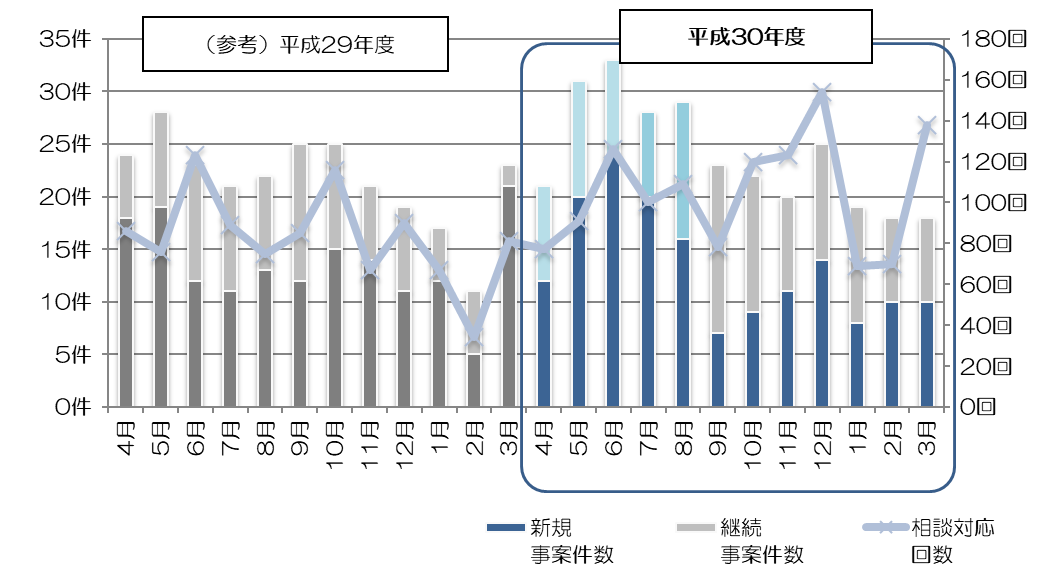 平成30年度 (参考)H29年度(※)「対応件数」は、前月以前より引き続き相談対応をした件数を含む（相談1件あたりの対応回数の内訳） ※平均  7.４ 回／件※ (参考)平成29年度　平均 6.1回／件２．相談者の内訳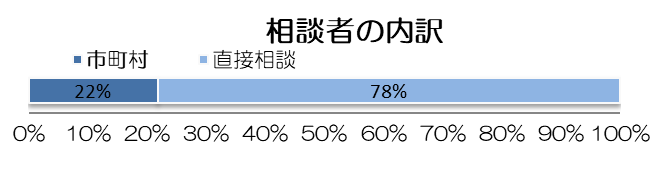 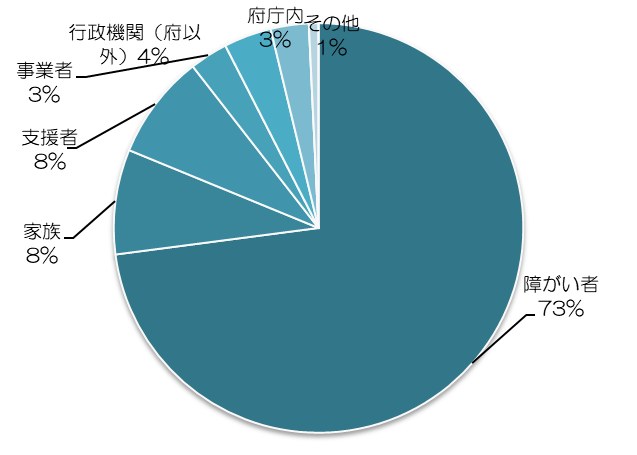 ３．相談内容の類型（※重複があった場合、１類型に絞って集計）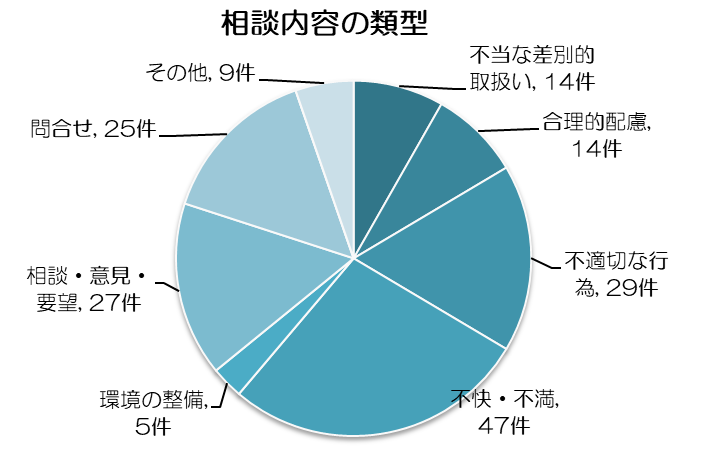 (参考)平成29年度（H29.4～H30.3）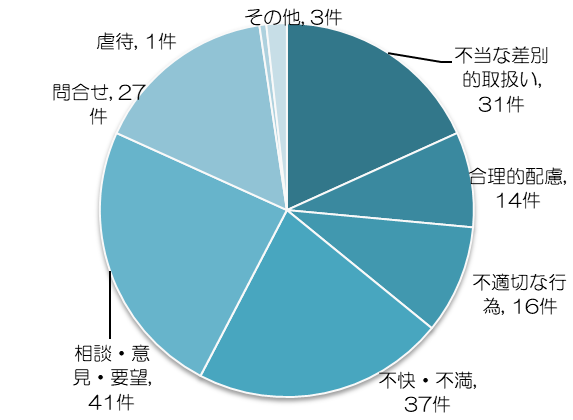 （参考１）相談者ごとの相談内容の類型４．対象分野別件数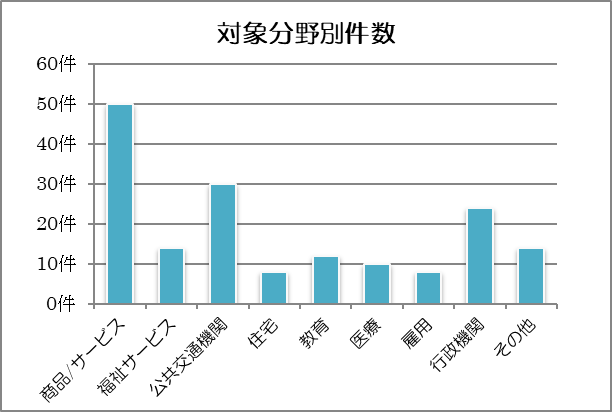 (参考)平成29年度（H29.4～H30.3）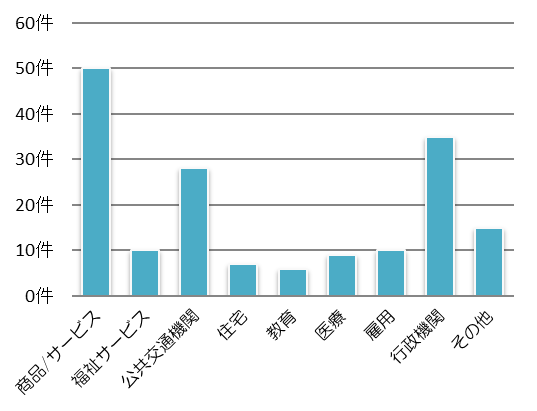 （参考２）分野ごとの相談内容の類型５．障がい種別ごとの取扱い件数　（※重複あり）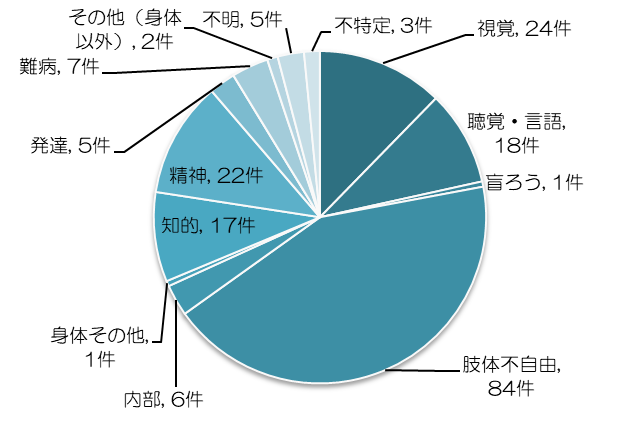 ※「不明」は障がい種別に係る情報が不明で分類できないもの。「不特定」は、障がい全般にわたるもの。(参考)平成29年度（H29.4～H30.3）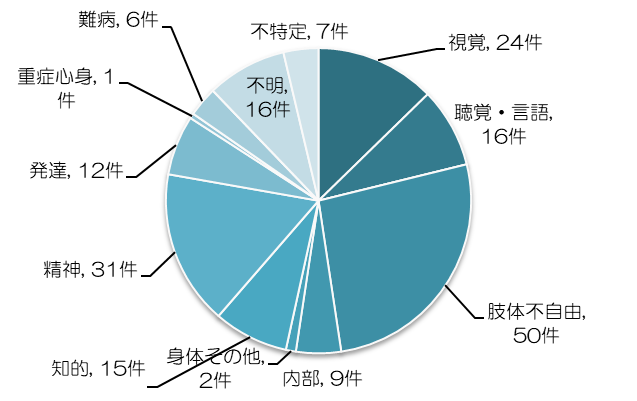 （参考３）相談内容の類型ごとの障がい種別件数　（※重複あり）（参考４）分野ごとの障がい種別件数　（※重複あり）4月5月6月7月8月9月10月11月12月1月2月３月計新規事案件数（※H29年度からの継続件数９件）新規事案件数（※H29年度からの継続件数９件）1２件20件24件20件16件7件9件11件14件8件10件10件161件（実相談170件）相談対応状況対応件数(※)21件31件33件29件29件23件22件20件25件19件18件21件291件相談対応状況対応回数78回91回126回101回109回78回120回123回154回69回70回138回1,257回4月5月6月7月8月9月10月11月11月12月1月2月３月計新規事案件数（※H28年度からの継続件数７件）新規事案件数（※H28年度からの継続件数７件）18件19件12件11件13件12件15件14件14件11件12件5件21件163件（実相談170件）相談対応状況対応件数(※)24件28件23件21件22件25件25件21件19件19件17件11件24件－相談対応状況対応回数86回76回123回89回75回85回116回67回90回90回67回34回81回989回回数1～５回6～10回11～15回16～20回21～25回26～30回31回以上件数117件20件14件5件7件0件7件市町村38件直接相談132件（直接相談の内訳）障がい者97件家族11件支援者12件事業者３件行政機関（府以外）４件府庁内4件その他1件①不当な差別的取扱い（うち、合理的配慮の不提供も含まれると考えられるもの）14件（1件）②合理的配慮の不提供14件③その他142件（③の内訳）不適切な行為29件不快・不満47件環境の整備5件相談・意見・要望27件問合せ25件その他9件①不当な差別的取扱い（うち、合理的配慮の不提供も含まれると考えられるもの）31件（12件）②合理的配慮の不提供14件③その他125件（③の内訳）不適切な行為16件不快・不満37件相談・意見・要望41件問合せ27件虐待1件その他3件不当な差別的取扱い合理的配慮不適切な行為不快・不満環境の整備相談・意見・要望問合せその他計市町村2件4件10件3件３件2件12件2件37件障がい者7件９件14件40件1件16件4件6件97件家族1件3件3件4件11件支援者1件1件1件1件1件4件3件12件事業者1件2件3件行政機関（府以外）1件3件5件府庁内2件1件1件4件その他1件1件計14件14件29件47件5件27件25件9件170件商品/サービス50件福祉サービス14件公共交通機関30件住宅8件教育12件医療10件雇用8件行政機関24件その他14件計170件商品/サービス50件福祉サービス10件公共交通機関28件住宅7件教育6件医療9件雇用10件行政機関35件その他15件計170件不当な差別的取扱い合理的配慮不適切な行為不快・不満環境の整備相談・意見・要望問合せその他計商品/サービス10件７件７件12件3件7件3件1件50件福祉サービス1件1件7件3件2件14件公共交通機関1件4件11件3件1件4件5件1件30件住宅1件4件2件1件8件教育2件3件1件2件4件12件医療1件1件4件1件1件2件10件雇用1件4件2件1件8件行政機関4件9件1件3件5件2件24件その他2件3件3件3件3件14件計14件14件29件47件5件27件25件9件170件身体障がい視覚障がい24件身体障がい聴覚・言語障がい18件身体障がい盲ろう1件身体障がい肢体不自由84件身体障がい内部障がい6件身体障がい身体その他1件知的障がい知的障がい17件精神障がい精神障がい22件発達障がい発達障がい5件難病難病7件その他（身体以外）その他（身体以外）2件不明不明5件不特定不特定3件身体障がい視覚障がい24件身体障がい聴覚・言語障がい16件身体障がい肢体不自由50件身体障がい内部障がい9件身体障がいその他の身体障がい2件知的障がい知的障がい15件精神障がい精神障がい31件発達障がい発達障がい12件重症心身障がい重症心身障がい1件難病難病6件不明不明16件不特定不特定7件視覚聴覚・言語盲ろう肢体不自由内部身体その他知的精神発達難病その他（身体以外）不明不特定不当な差別的取扱い3件1件1件5件1件1件2件合理的配慮の不提供2件2件９件1件不適切な行為7件18件2件5件2件1件不快・不満11件2件23件3件6件11件1件3件1件環境の整備4件1件相談・意見・要望6件1件12件1件3件2件1件3件1件問合せ2件5件10件1件2件1件3件2件その他3件1件4件1件1件計24件18件1件84件6件1件17件22件5件7件2件5件3件視覚障がい聴覚・言語障がい盲ろう肢体不自由内部障がい身体その他知的障がい精神障がい発達障がい難病その他（身体障がい以外）不明不特定商品／サービス11件4件1件27件3件2件2件1件1件福祉4件1件3件1件1件3件2件3件1件公共交通機関1件1件24件5件2件1件1件住宅4件1件1件2件教育5件5件3件1件医療2件1件1件1件3件2件1件雇用1件4件２件2件1件行政機関4件4件11件1件2件3件1件2件その他2件1件5件3件4件1件1件1件計24件18件1件84件6件1件17件22件5件7件2件5件3件